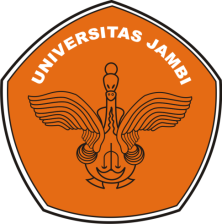 STANDAR OPERASIONAL PROSEDURUJIAN SKRIPSIPROGRAM STUDI FISIKA FAKULTAS SAINS DAN TENOLOGIUNIVERSITAS JAMBITUJUANStandar Operasional Prosedur ini bertujuan untuk:Memberikan gambaran tentang mekanisme pelaksanaan Ujian Skripsi.Menjelaskan persyaratan pelaksanaan Ujian Skripsi.Menjamin bahwa proses pelaksanaan Ujian Skripsi berjalan dengan baik dan sesuai dengan prosedur.RUANG LINGKUPPersyaratan pelaksanaan, Proses Pelaksanaan Ujian Skripsi di Program Fisika FST Universitas Jambi.DEFINISIUjian Skripsi merupakan mata rantai dari tugas akhir mahasiswa dimana mahasiswa dianggap telah menyelesaikan studinya setelah melaksanakan ujian skripsi. Ujian ini merupakan atau  syarat wajib bagi mahasiswa untuk mendapatkan gelar kesarjanaan yang dilaksanakan secara lisan (komprehensip) untuk mengevaluasi mahasiswa dalam penerapan bidang keahliannya yang dituangkan dalam bentuk skripsi.RUJUKANKebijakan akademik FST Universitas  Jambi.Standar Akademik FST Universitas  Jambi.Manual Mutu  FST Universitas  Jambi.Standar Mutu  FST Universitas  Jambi.Manual Prosedur  FST Universitas  Jambi.Peraturan  Akademik Universitas  Jambi.Peraturan  Akademik FST Universitas  Jambi.PERSYARATAN MAHASISWA YANG AKAN MELAKUKAN UJIAN SKRIPSIAdapun persyaratan  mahasiswa yang akan melakukan ujian skripsi adalah:Terdaftar sebagai mahasiswa semester berjalan.Mengontrak Mata Kuliah Skripsi yang dibuktikan dengan Kartu Studi Mahasiswa (KSM).Sudah mengontrak semua mata kuliah yang bersangkutan dengan pembuatan skripsi (Metodologi Penelitian).Telah mengontrak 120 sks.Tidak memiliki nilai E, dan memiliki nilai D atau D+ sebanyak-banyaknya 2 (dua) mata kuliah.Memiliki indeks prestasi kumulatif (IPK) serendah-rendahnya 2,00Telah melaksanakan seminar hasil.Sudah mendapatkan persetujuan untuk melaksanakan ujian kripsi dari dosen pembimbing utama dan pendamping.Sedangkan kelengkapan yang harus dipersiapkan mahasiswa yang akan melaksanakan ujian skripsi adalah sebagai berikut:Draft skripsi yang telah disetujui oleh dosen pembimbing 1 dan 2, diperbanyak 5 rangkap (diberikan kepada dosen pembimbing dan tim penguji).Lembar persetujuan melaksanakan ujian dari pembimbing 1 dan pembimbing 2 mahasiswa yang bersangkutan.Transkrip nilai sementara yang diketahui oleh Ketua Program Studi.Berita acara ujian skripsi.Daftar hadir ujian skripsiyang diisi oleh dosen pembimbing dan pengujiTUGAS DAN WEWENANG DOSEN PEMBIMBINGIkut mendampingi mahasiswa saat melaksanakan ujian sekaligus memberi nilai.Membantu / membimbing mahasiswa dalam pembuatan draf skripsisampai siap diujikan. Ikut menguji skripsi mahasiswanya.Memberi pertanyaan dan nilai yang objektif.Menandatangani daftar hadir ujian dan mengisi form berita acara ujian skripsi. Membantu mahasiswanya yang melakukan konsultasi tentang revisi skripsinya sampai selesai.Menandatangani hasil revisi skripsi untuk mahasiswa melakukan penjili dan skripsi.TUGAS DAN WEWENANG DOSEN PENGUJIMenandatangani daftar  hadir  ujian dan mengisi form berita acara ujian skripsi.Memberi pertanyaan dan nilai yang objektif.Memberikan saran revisi bila draft harus direvisi.Menandatangani form revisi jika revisi telah dilakukan.GARIS BESAR TAHAPAN PELAKSANAAN UJIAN SKRIPSIMahasiswa menyerahkan surat permohonan melaksanakan ujian skripsi yang disetujui oleh pembimbing utama dan pendamping kejurusan, dengan  melampirkan :Buku kendali pembimbingan  (asli)Draft skripsi yang telah  disetujui oleh pembimbing utama dan pendamping sebanyak enam eksemplar.Tanda bukti bebas pustaka (Universitas, Fakultas, Wilayah) dan laboratorium (asli).Pas foto hitam putih terbaru (pria pakai jas dan wanita pakai kebaya) ukuran 3x4cm sebanyak tiga lembar.Rekapitulasi nilai mata kuliah semester satu sampai akhir yang telah ditanda tangani Wakil Dekan BAKSIKumpulan KHS semester 1 sampai semester akhir yang telah ditandatangani Wakil Dekan BAKSIKRS semester berjalan yang telah ditandatangani oleh Pembimbing Akademik.Fotocopy ijazah SMU/SMK yang  telah dilegalisir.Bukti penyerahan  laporan  magang dan usulan penelitian.Nilai bimbingan dari pembimbing utama dan pendamping. Map berwarna kuning 5 (empat) buah.Artikel ilmiah yang telah disetujui oleh pembimbing skripsi (hardcopy dan softcopy) dalam format PDF dan Microsoft Word. Bukti  pembayaran  uang  kuliah semester akhir (asli).Semua berkas dimasukkan  ke dalam  map  spring  berwarna kuning.Tim tugas akhir mencatat dan melakukan verifikasi dokumen kelengkapan.Jika persyaratan  terpenuhi, jurusan  menunjuk  tim penguji skripsi.Tim tugas akhir menerbitkan blangko jadwal tim penguji skripsi untuk penentuan jadwal yang telah disepakati oleh tim penguji skripsi.Tim tugas akhir menerbitkan surat penugasan tim penguji skripsi yang ditanda tangani oleh wakil dekan BAKSIMahasiswa menyampaikan surat penugasan kepada tim penguji skripsi dengan melampirkan draft skripsi.Tim tugas akhir menyiapkan berkas ujian skripsi yang terdiri dari berita acara, daftar hadir, dan lembar penilaian pelaksanaan ujian skripsi.Ujian skripsi dianggap sah apabila dihadiri oleh salah satu pembimbing , ketua penguji,dan  minimal satu orang anggota tim penguji ujian skripsi.Presentasi ujian skripsi dilakukan di ruangan seminar sesuai jadwal dan dilakukan secara tertutup dan oral dengan menggunakan media LCD dipimpin oleh ketua penguji seminar hasil penelitian. 10. Berkas ujian skripsi yang telah ditanda tangani wakil dekan BAKSI diserahkan kembali ketim tugas akhir.Bagan Alir Prosedur Ujian Seminar Proposal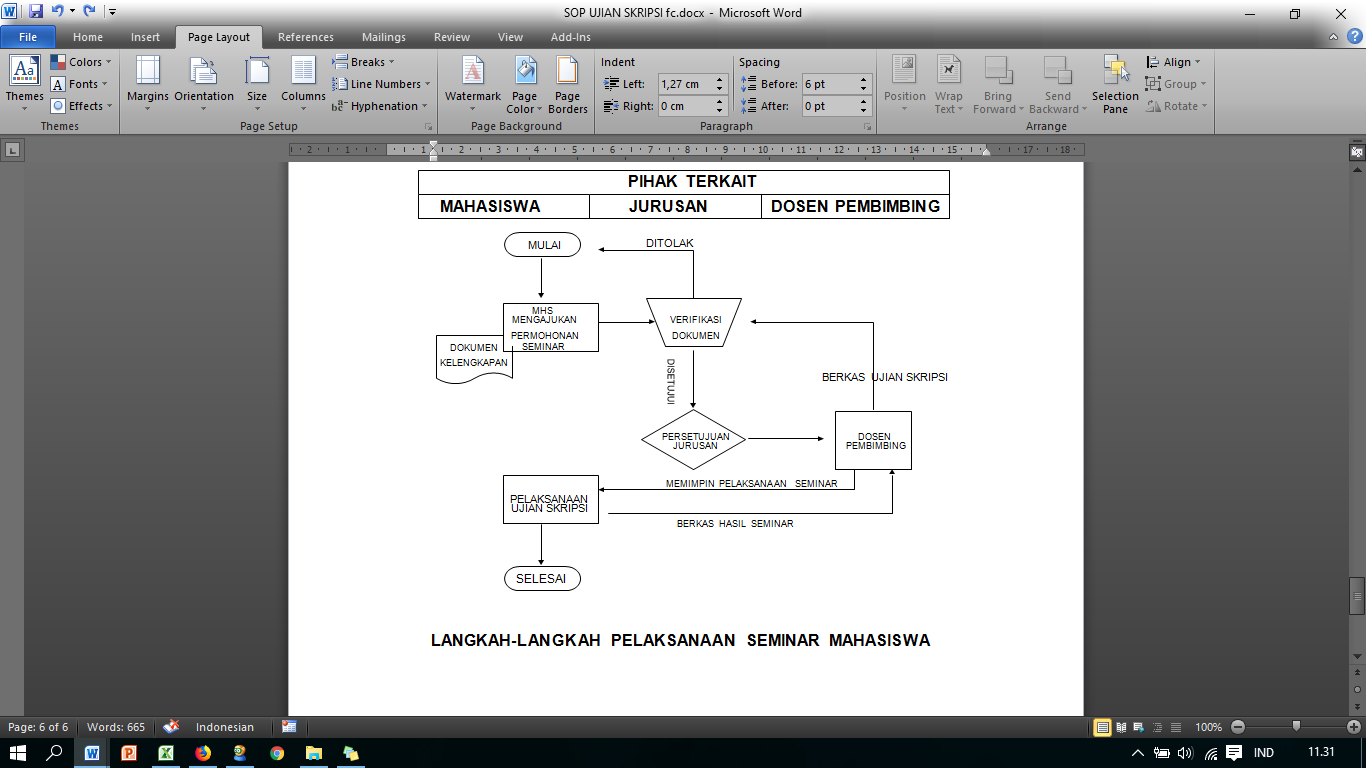 Form 1. Permohonan Izin Ujian SkripsiPERMOHONAN UJIAN SKRIPSIYang bertanda di bawah ini	:1. Nama			: ………………………………………………... 2. NIM				: ………………………………………………...3. Fakultas			: ………………………………………………...4. Jurusan			: ………………………………………………...5. Program Studi			: ………………………………………………...6. Tempat Tanggal Lahir		: ………………………………………………...7. Alamat			: ………………………………………………...							  ………………………………………………..Dengan ini mengajukan permohonan untuk mengikuti ujian Sarjana sebagai bahan pertimbangan, bersama ini saya lampirkanSebagai berikut :1. Judul Thesis Makalah			: ________________________________________2. Mata Ujian Yang ditempuh		: Skripsi3. Sertifikat TOEFL4. Sertifikat Pelatihan ICT5. Sertifikat Pelatihan Bahasa InggrisJambi_______________________________________NIM………………………Catatan : Sudah didaftarkan pada tanggal……………………………Form 2. Surat Undangan Ujian SkripsiNomor 	:       Lampiran 	: 	Satu (1) eksemplarHal 	: 	Mohon Kesediaan Menjadi Penguji SkripsiKepada Yth. Bapak/Ibu……………………………..Di JambiDengan hormat,Sehubungan dengan akan diadakan ujian skripsi maka dengan ini kami mohon kesediaan Bapak/Ibu dosen untuk menjadi penguji dalam acara ujian skripsi tersebut, yang akan dilaksanakan pada :Hari/Tgl 	: Pukul 	:Tempat 	:Adapun mahasiswa yang akan melaksanakan ujian skripsi adalah ;Nama 	: 	NIM 	:	Judul          : Demikianlah dan atas kesediaan Bapak/Ibu diucapkan terima kasih. Jambi,     Form 3. Daftar Hadir Ujian SkripsiDaftar Hadir Penguji Ujian Skripsi MahasiswaProgram Studi Fisika FST Universitas JambiNama 	:	Nomor 	:	Program Studi 	: 	Hari/Tanggal 	:	Jam 		:  			Jambi, ____________________  Form 4. Berita Acara Ujian SkripsiBerita Acara Ujian SkripsiHari	:Tanggal / Bulan / Tahun	:Jam	:Tempat	: telah diadakan Ujian SkripsiProgram Studi FISIKA Jurusan MATEMATIKA DAN ILMU PENGETAHUAN ALAM FST UNIVERSITAS JAMBINama Mahasiswa	:Nomor Mahasiswa	:Program Studi	:Pembimbing Utama	:Pembimbing Pendamping	:Pembimbing Akademik	:Judul		:Form 5 . Format Penilaian Ujian SkripsiRekap Penilaian Ujian SkripsiNama Penguji 	:Kedudukan 	: Ketua/Sekretaris/Penguji Utama/Anggota *)Nilai Akhir 	= Skripsi + 3 (penyajian)	= 	+			=	Nilai Huruf 	=Catatan :- Penyajian atas laporan dilaksanakan 				Jambi,    ________sebelum penyajian 			                                   Penguji,Nilai diberikan dengan skala 1 s/d 5* Coret yang tidak perluForm 6 . Rekapitulasi Nilai Ujian SkripsiREKAPITULASI PENILAIAN UJIAN SKRIPSINama Mahasiwa			:	Nomor Mahasiswa 	: 	Program Studi 		: 	Hari/Tanggal 		:Jam		:	Nilai Akhir 	=	Nilai Angka	              5	= -----------------------		Jambi,     Juni  2018	=			                                  Ketua Penguji,Nilai Huruf 	=		Catatan :Ditulis rangkap 2 (dua)KODE DOKUMEN:REVISI:0TANGGAL:6 September 2018DIAJUKAN OLEH:Ketua Gugus Jaminan MutuTugiyo Aminoto, S.Si., M.Si., M.EdDIKENDALIKAN OLEH:Ketua Program Studi FisikaNova Susanti, S.Pd., M.SiDISETUJUI OLEH:Wakil Dekan Bidang Akademik, Kerjasama dan Sistem InformasiDr. Tedjo Sukmono, S.Si., M.SiMahasiswaTim tugas akhirJurusanTim PengujiWakil Dekan BAKSI______________________NIM………………………NoNama PengujiJabatanTanda Tangan12345Ketua PengujiSekretarisPenguji UtamaAnggotaAnggota1---------------                      2 -----------3 --------------                     4 ------------5 --------------NoNamaJabatanTandaTangan1Ketua1.........................2Sekretaris2.........................3Penguji Utama3.........................4Anggota4.........................5Anggota5.........................N A M A                     :N A M A                     :N A M A                     :N A M A                     :N I M                          :N I M                          :N I M                          :N I M                          :TANGGAL UJIAN    :TANGGAL UJIAN    :TANGGAL UJIAN    :TANGGAL UJIAN    :NILAI BIMBINGANNILAI BIMBINGANNILAI BIMBINGANNILAI BIMBINGAN            Pembimbing Utama          :                                              :            Pembimbing Utama          :                                              :            Pembimbing Utama          :                                              :            Pembimbing Utama          :                                              :            Pembimbing Pendamping :                                              :            Pembimbing Pendamping :                                              :            Pembimbing Pendamping :                                              :            Pembimbing Pendamping :                                              :            Rataan                                                                              :              Rataan                                                                              :              Rataan                                                                              :              Rataan                                                                              :                          30%                       :                        30%                       :                        30%                       :                        30%                       :NILAI UJIAN SKRIPSINILAI UJIAN SKRIPSINILAI UJIAN SKRIPSINILAI UJIAN SKRIPSI            PengujiNBTPenguji Utama:50%Penguji Anggota          Rataan Penguji Anggota50%          Jumlah (I+II)      70%      70%      70%      70%      Nilai Akhir (A+B+C)              :      Nilai Akhir (A+B+C)              :      Nilai Akhir (A+B+C)              :      Nilai Akhir (A+B+C)              :NoLaporan PenelitianNilaiNoPenyajianNilaiABCFormat :BahasaTata TulisEtika PenulisanMateri / IsiKetetapan Dasar TeoriMetode PenelitianKeaslian PenelitianHasil/TemuanPembahasan/DiskusiKeruntutan Pola FikirKontribusiManfaat TeoritisManfaat Praktis1234PenyajianArgumentasiEtika/Sopan santun IlmiahNoNama PengujiJabatanNilai Rata-rataNilai Rata-rataNilai Rata-rataNoNama PengujiJabatanAngkaHurufTanda Tangan1Ketua1.2Anggota2.3Anggota3.4Anggota4.5Anggota5.